3GPP TSG-SA5 Meeting #133e 	S5-205049rev1e-meeting 12th - 21st October 2020	6.2.2	Registered subscribers of network through UDMa)	UDMRegNbr. b)	This KPI describe the total number of subscribers that are registered to a network. It is corresponding to the measurement RM.RegisteredSubUDMNbrMean that counts subscribers registered in UDM. It is an Integer. The KPI type is CUM.c)	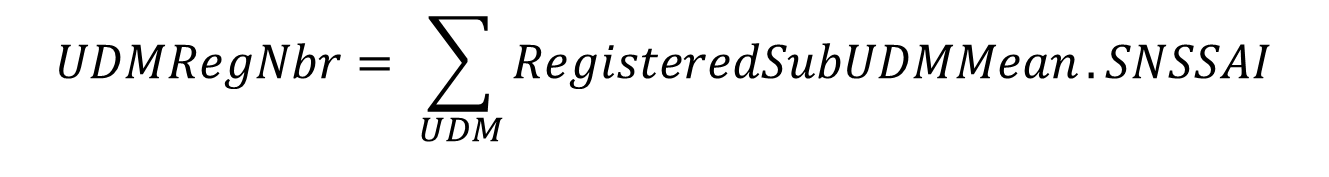 d)	SubNetworkCR-Form-v11.4CR-Form-v11.4CR-Form-v11.4CR-Form-v11.4CR-Form-v11.4CR-Form-v11.4CR-Form-v11.4CR-Form-v11.4CR-Form-v11.4CHANGE REQUESTCHANGE REQUESTCHANGE REQUESTCHANGE REQUESTCHANGE REQUESTCHANGE REQUESTCHANGE REQUESTCHANGE REQUESTCHANGE REQUEST28.554CR0061rev1Current version:17.0.0For HELP on using this form: comprehensive instructions can be found at 
http://www.3gpp.org/Change-Requests.For HELP on using this form: comprehensive instructions can be found at 
http://www.3gpp.org/Change-Requests.For HELP on using this form: comprehensive instructions can be found at 
http://www.3gpp.org/Change-Requests.For HELP on using this form: comprehensive instructions can be found at 
http://www.3gpp.org/Change-Requests.For HELP on using this form: comprehensive instructions can be found at 
http://www.3gpp.org/Change-Requests.For HELP on using this form: comprehensive instructions can be found at 
http://www.3gpp.org/Change-Requests.For HELP on using this form: comprehensive instructions can be found at 
http://www.3gpp.org/Change-Requests.For HELP on using this form: comprehensive instructions can be found at 
http://www.3gpp.org/Change-Requests.For HELP on using this form: comprehensive instructions can be found at 
http://www.3gpp.org/Change-Requests.Proposed change affects:UICC appsMERadio Access NetworkCore NetworkXTitle:	Correct UDM e2e KPICorrect UDM e2e KPICorrect UDM e2e KPICorrect UDM e2e KPICorrect UDM e2e KPICorrect UDM e2e KPICorrect UDM e2e KPICorrect UDM e2e KPICorrect UDM e2e KPICorrect UDM e2e KPISource to WG:HuaweiHuaweiHuaweiHuaweiHuaweiHuaweiHuaweiHuaweiHuaweiHuaweiSource to TSG:S5S5S5S5S5S5S5S5S5S5Work item code:TEI17TEI17TEI17TEI17TEI17Date:Date:Date:2020-09-30Category:ARelease:Release:Release:Rel-17Use one of the following categories:
F  (correction)
A  (mirror corresponding to a change in an earlier release)
B  (addition of feature), 
C  (functional modification of feature)
D  (editorial modification)Detailed explanations of the above categories can
be found in 3GPP TR 21.900.Use one of the following categories:
F  (correction)
A  (mirror corresponding to a change in an earlier release)
B  (addition of feature), 
C  (functional modification of feature)
D  (editorial modification)Detailed explanations of the above categories can
be found in 3GPP TR 21.900.Use one of the following categories:
F  (correction)
A  (mirror corresponding to a change in an earlier release)
B  (addition of feature), 
C  (functional modification of feature)
D  (editorial modification)Detailed explanations of the above categories can
be found in 3GPP TR 21.900.Use one of the following categories:
F  (correction)
A  (mirror corresponding to a change in an earlier release)
B  (addition of feature), 
C  (functional modification of feature)
D  (editorial modification)Detailed explanations of the above categories can
be found in 3GPP TR 21.900.Use one of the following categories:
F  (correction)
A  (mirror corresponding to a change in an earlier release)
B  (addition of feature), 
C  (functional modification of feature)
D  (editorial modification)Detailed explanations of the above categories can
be found in 3GPP TR 21.900.Use one of the following categories:
F  (correction)
A  (mirror corresponding to a change in an earlier release)
B  (addition of feature), 
C  (functional modification of feature)
D  (editorial modification)Detailed explanations of the above categories can
be found in 3GPP TR 21.900.Use one of the following categories:
F  (correction)
A  (mirror corresponding to a change in an earlier release)
B  (addition of feature), 
C  (functional modification of feature)
D  (editorial modification)Detailed explanations of the above categories can
be found in 3GPP TR 21.900.Use one of the following categories:
F  (correction)
A  (mirror corresponding to a change in an earlier release)
B  (addition of feature), 
C  (functional modification of feature)
D  (editorial modification)Detailed explanations of the above categories can
be found in 3GPP TR 21.900.Use one of the following releases:
Rel-8	(Release 8)
Rel-9	(Release 9)
Rel-10	(Release 10)
Rel-11	(Release 11)
Rel-12	(Release 12)
Rel-13	(Release 13)
Rel-14	(Release 14)
Rel-15	(Release 15)
Rel-16	(Release 16)Use one of the following releases:
Rel-8	(Release 8)
Rel-9	(Release 9)
Rel-10	(Release 10)
Rel-11	(Release 11)
Rel-12	(Release 12)
Rel-13	(Release 13)
Rel-14	(Release 14)
Rel-15	(Release 15)
Rel-16	(Release 16)Reason for change:Reason for change:The 28.552 CR0038r2 and the 28.554 CR0005r2 removed subcounters per network slice, therefore it is impossible to calculate the number of registered subscribers through UDM per network slice.The 28.552 CR0038r2 and the 28.554 CR0005r2 removed subcounters per network slice, therefore it is impossible to calculate the number of registered subscribers through UDM per network slice.The 28.552 CR0038r2 and the 28.554 CR0005r2 removed subcounters per network slice, therefore it is impossible to calculate the number of registered subscribers through UDM per network slice.The 28.552 CR0038r2 and the 28.554 CR0005r2 removed subcounters per network slice, therefore it is impossible to calculate the number of registered subscribers through UDM per network slice.The 28.552 CR0038r2 and the 28.554 CR0005r2 removed subcounters per network slice, therefore it is impossible to calculate the number of registered subscribers through UDM per network slice.The 28.552 CR0038r2 and the 28.554 CR0005r2 removed subcounters per network slice, therefore it is impossible to calculate the number of registered subscribers through UDM per network slice.The 28.552 CR0038r2 and the 28.554 CR0005r2 removed subcounters per network slice, therefore it is impossible to calculate the number of registered subscribers through UDM per network slice.The 28.552 CR0038r2 and the 28.554 CR0005r2 removed subcounters per network slice, therefore it is impossible to calculate the number of registered subscribers through UDM per network slice.The 28.552 CR0038r2 and the 28.554 CR0005r2 removed subcounters per network slice, therefore it is impossible to calculate the number of registered subscribers through UDM per network slice.Summary of change:Summary of change:The KPI for UDM is changed from the number of subscribers that are registered to a network slice to the number of subscribers that are registered to a network.The KPI for UDM is changed from the number of subscribers that are registered to a network slice to the number of subscribers that are registered to a network.The KPI for UDM is changed from the number of subscribers that are registered to a network slice to the number of subscribers that are registered to a network.The KPI for UDM is changed from the number of subscribers that are registered to a network slice to the number of subscribers that are registered to a network.The KPI for UDM is changed from the number of subscribers that are registered to a network slice to the number of subscribers that are registered to a network.The KPI for UDM is changed from the number of subscribers that are registered to a network slice to the number of subscribers that are registered to a network.The KPI for UDM is changed from the number of subscribers that are registered to a network slice to the number of subscribers that are registered to a network.The KPI for UDM is changed from the number of subscribers that are registered to a network slice to the number of subscribers that are registered to a network.The KPI for UDM is changed from the number of subscribers that are registered to a network slice to the number of subscribers that are registered to a network.Consequences if not approved:Consequences if not approved:Current desciption on UDM KPI is incorrect. KPI cannot be supported.Current desciption on UDM KPI is incorrect. KPI cannot be supported.Current desciption on UDM KPI is incorrect. KPI cannot be supported.Current desciption on UDM KPI is incorrect. KPI cannot be supported.Current desciption on UDM KPI is incorrect. KPI cannot be supported.Current desciption on UDM KPI is incorrect. KPI cannot be supported.Current desciption on UDM KPI is incorrect. KPI cannot be supported.Current desciption on UDM KPI is incorrect. KPI cannot be supported.Current desciption on UDM KPI is incorrect. KPI cannot be supported.Clauses affected:Clauses affected:6.2.26.2.26.2.26.2.26.2.26.2.26.2.26.2.26.2.2YNOther specsOther specsX Other core specifications	 Other core specifications	 Other core specifications	 Other core specifications	TS/TR ... CR ... TS/TR ... CR ... TS/TR ... CR ... affected:affected:X Test specifications Test specifications Test specifications Test specificationsTS/TR ... CR ... TS/TR ... CR ... TS/TR ... CR ... (show related CRs)(show related CRs)x O&M Specifications O&M Specifications O&M Specifications O&M SpecificationsTS/TR ... CR ... TS/TR ... CR ... TS/TR ... CR ... Other comments:Other comments:First Modified SectionsEnd of Modified Sections